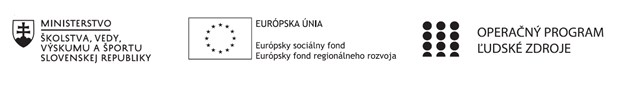 PREZENČNÁ LISTINAZoznam účastníkov/členov pedagogického klubu:Meno prizvaných odborníkov/iných účastníkov, ktorí nie sú členmi pedagogického klubu  a podpis/y:Prioritná os:1. VzdelávanieŠpecifický cieľ:1.2.1 Zvýšiť kvalitu odborného vzdelávania a prípravy reflektujúc potreby trhu prácePrijímateľ:Stredná priemyselná škola strojnícka, Komenského 2, KošiceNázov projektu:Rozvíjanie gramotnosti – v praxi cesta k úspešnostiKód projektu ITMS2014+:312011AGT4Názov pedagogického klubu: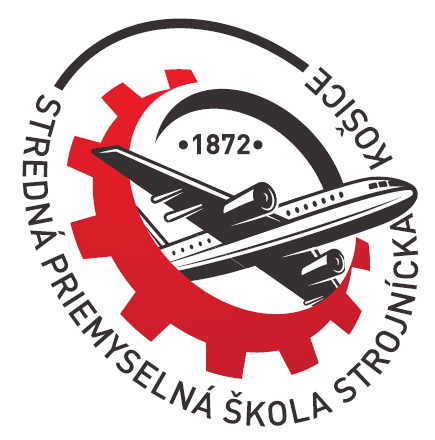 Miesto konania stretnutia:SPŠ strojnícka, Komenského 2, 04 01 KošiceSPŠ strojnícka, Komenského 2, 04 01 KošiceTrieda / učebňa:Dátum konania stretnutia:Trvanie stretnutia:od  ......... hod.do .......... hod.č.Meno a priezviskoPodpisInštitúciaSPŠS KOŠICEč.Meno a priezviskoPodpisInštitúcia